ΑΝΑΚΟΙΝΩΣΗΣτο πλαίσιο συνεργασίας του Σπουδαστηρίου Δασικής Αναψυχής, Περιβαλλοντικής Αγωγής και Κοινωνιολογίας με το Τμήμα Επιστημών Προσχολικής Αγωγής και Εκπαίδευσης,  διοργανώνεται, για τους φοιτητές/τριες, εκδρομή στο Κέντρο Περιβαλλοντικής Εκπαίδευσης (ΚΠΕ) Παρανεστίου στις 25, 26 και 27 Νοεμβρίου 2016 (Παρασκευή, Σάββατο και Κυριακή). Τα έξοδα μετάβασης, επιστροφής και παραμονής είναι καλυμμένα. Οι συμμετέχοντες θα επιβαρυνθούν μόνον με τα έξοδα φαγητού. Σε περίπτωση μεγάλης συμμετοχής θα γίνει κλήρωση, διότι ο αριθμός των συμμετοχών είναι περιορισμένος (περίπου δέκα άτομα για το Τμήμα μας). Το πρόγραμμα έχει ως εξής :Παρασκευή : αναχώρηση 9:00 από το αθλητικό μουσείο για το φράγμα Θησαυρού (ξενάγηση). Επιστροφή στο Παρανέστι, μεσημεριανό φαγητό και μετά τακτοποίηση σε καταλύματα του ΚΠΕ Παρανεστίου, στο Μεσοχώρι (πάνω από την οικοκοινότητα ΠΕΛΙΤΙ).Τακτοποίηση και ξεκούραση. Απόγευμα: Υλοποίηση περιβαλλοντικού προγράμματος από το ΚΠΕ Παρανεστίου (δραστηριότητες γνωριμίας/ενημέρωση για ΚΠΕ).Σάββατο: Πρωινή επίσκεψη στην οικοκοινότητα ΠΕΛΙΤΙ. Ακολουθεί εκπαιδευτικό μονοπάτι (Καταρράκτες Αγ. Παρασκευής) με περιβαλλοντικές δραστηριότητες και εκπαιδευτικά παιχνίδια. Επιστροφή το μεσημέρι στα καταλύματα του ΚΠΕ. Απόγευμα: προβολές από εκπαιδευτικά προγράμματα, επιμορφώσεις κλπ από το ΚΠΕ Παρανεστίου. Βραδινή έξοδος.Κυριακή: Εκπαιδευτικό μονοπάτι κατά μήκος του Νέστου. Το μεσημέρι αναχώρηση για τη Θεσσαλονίκη.Θα δοθεί βεβαίωση συμμετοχής στο Εκπαιδευτικό Πρόγραμμα, σε όλους/ες τους/τις φοιτητές/τριες.							Από το ΣπουδαστήριοΕΛΛΗΝΙΚΗ ΔΗΜΟΚΡΑΤΙΑΣΧΟΛΗ ΓΕΩΠΟΝΙΑΣ,  ΔΑΣΟΛΟΓΙΑΣ ΚΑΙ ΦΥΣΙΚΟΥ ΠΕΡΙΒΑΛΛΟΝΤΟΣ ΣΧΟΛΗ ΓΕΩΠΟΝΙΑΣ,  ΔΑΣΟΛΟΓΙΑΣ ΚΑΙ ΦΥΣΙΚΟΥ ΠΕΡΙΒΑΛΛΟΝΤΟΣ ΣΧΟΛΗ ΓΕΩΠΟΝΙΑΣ,  ΔΑΣΟΛΟΓΙΑΣ ΚΑΙ ΦΥΣΙΚΟΥ ΠΕΡΙΒΑΛΛΟΝΤΟΣ 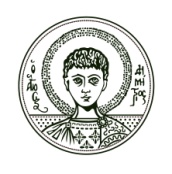 ΤΜΗΜΑ ΔΑΣΟΛΟΓΙΑΣ ΚΑΙ ΦΥΣΙΚΟΥ ΠΕΡΙΒΑΛΛΟΝΤΟΣΣπουδαστήριο Δασικής Αναψυχής, Περιβαλλοντικής  Αγωγής και Κοινωνιολογίας ΔΙΕΥΘΥΝΤΗΣ: Ράγκου Πολυξένη, Επίκ. ΚαθηγήτριαΤΜΗΜΑ ΔΑΣΟΛΟΓΙΑΣ ΚΑΙ ΦΥΣΙΚΟΥ ΠΕΡΙΒΑΛΛΟΝΤΟΣΣπουδαστήριο Δασικής Αναψυχής, Περιβαλλοντικής  Αγωγής και Κοινωνιολογίας ΔΙΕΥΘΥΝΤΗΣ: Ράγκου Πολυξένη, Επίκ. ΚαθηγήτριαΤΜΗΜΑ ΔΑΣΟΛΟΓΙΑΣ ΚΑΙ ΦΥΣΙΚΟΥ ΠΕΡΙΒΑΛΛΟΝΤΟΣΣπουδαστήριο Δασικής Αναψυχής, Περιβαλλοντικής  Αγωγής και Κοινωνιολογίας ΔΙΕΥΘΥΝΤΗΣ: Ράγκου Πολυξένη, Επίκ. Καθηγήτρια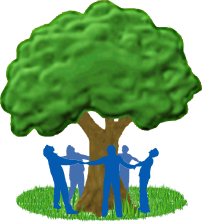 ΤΜΗΜΑ ΔΑΣΟΛΟΓΙΑΣ ΚΑΙ ΦΥΣΙΚΟΥ ΠΕΡΙΒΑΛΛΟΝΤΟΣΣπουδαστήριο Δασικής Αναψυχής, Περιβαλλοντικής  Αγωγής και Κοινωνιολογίας ΔΙΕΥΘΥΝΤΗΣ: Ράγκου Πολυξένη, Επίκ. ΚαθηγήτριαΤΜΗΜΑ ΔΑΣΟΛΟΓΙΑΣ ΚΑΙ ΦΥΣΙΚΟΥ ΠΕΡΙΒΑΛΛΟΝΤΟΣΣπουδαστήριο Δασικής Αναψυχής, Περιβαλλοντικής  Αγωγής και Κοινωνιολογίας ΔΙΕΥΘΥΝΤΗΣ: Ράγκου Πολυξένη, Επίκ. ΚαθηγήτριαΤΜΗΜΑ ΔΑΣΟΛΟΓΙΑΣ ΚΑΙ ΦΥΣΙΚΟΥ ΠΕΡΙΒΑΛΛΟΝΤΟΣΣπουδαστήριο Δασικής Αναψυχής, Περιβαλλοντικής  Αγωγής και Κοινωνιολογίας ΔΙΕΥΘΥΝΤΗΣ: Ράγκου Πολυξένη, Επίκ. ΚαθηγήτριαΑΡΙΣΤΟΤΕΛΕΙΟΠΑΝΕΠΙΣΤΗΜΙΟΘΕΣΣΑΛΟΝΙΚΗΣΤηλ.: 2310- 992670e-mail: pragkou@for.auth.grΘεσσαλονίκη,  15 Οκτωβρίου 2016Αριθμ. Πρωτ. ΑΑΡΙΣΤΟΤΕΛΕΙΟΠΑΝΕΠΙΣΤΗΜΙΟΘΕΣΣΑΛΟΝΙΚΗΣΤαχ. Θυρ. 245 , Θεσσαλονίκη 541 24Θεσσαλονίκη,  15 Οκτωβρίου 2016Αριθμ. Πρωτ. ΑΑΡΙΣΤΟΤΕΛΕΙΟΠΑΝΕΠΙΣΤΗΜΙΟΘΕΣΣΑΛΟΝΙΚΗΣΚτίριο :    Β’  ΦοίνικαςΘεσσαλονίκη,  15 Οκτωβρίου 2016Αριθμ. Πρωτ. Α